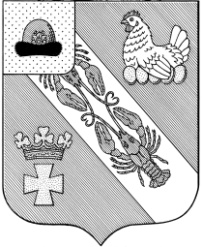 Муниципальное образование – ОКСКОЕ СЕЛЬСКОЕ ПОСЕЛЕНИЕ РязанскОГО муниципальнОГО районА Рязанской областиАДМИНИСТРАЦИЯ МУНИЦИПАЛЬНОГО ОБРАЗОВАНИЯ –ОКСКОЕ СЕЛЬСКОЕ ПОСЕЛЕНИЕ РЯЗАНСКОГО МУНИЦИПАЛЬНОГО РАЙОНА РЯЗАНСКОЙ ОБЛАСТИПОСТАНОВЛЕНИЕот «14» сентября 2021 г.						            	        №  339Об утверждении Плана противодействия коррупциив муниципальном образовании – Окское сельское поселение Рязанского муниципального района Рязанской областиВ соответствии с Указом Президента Российской Федерации от 16 августа 2021 года № 478, руководствуясь Уставом муниципального образования – Окское сельское поселение Рязанского муниципального района Рязанской области,  администрация муниципального образования – Окское сельское поселение Рязанского муниципального района Рязанской областиП О С Т А Н О В Л Я Е Т:1. Утвердить План противодействия коррупции в муниципальном образовании – Окское сельское поселение Рязанского муниципального района Рязанской области  на 2021 -2024 г.г. согласно приложению.2. Настоящее постановление подлежит официальному опубликованию в «Информационном вестнике муниципального образования – Окское сельское поселение» и на официальном сайте администрации Окского сельского поселения в сети Интернет.3. Контроль за исполнением настоящего постановления возложить на помощника главы администрации Окского сельского поселения Е.В. Пряхину.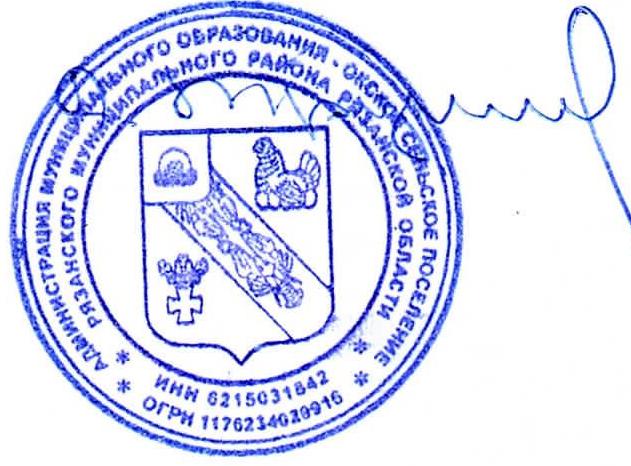 Глава Окского сельского поселения				          	        А.В. ТрушинПриложение к постановлению администрации Окского сельского поселения от 14.09.2021 г. № 339План противодействия коррупциив муниципальном образовании – Окское сельское поселение Рязанского муниципального района Рязанской области на 2021-2024 г.г.* - представленные в типовом плане противодействия коррупции в органе местного самоуправления мероприятия не носят исчерпывающий характер и при необходимости могут быть изменены и (или) дополнены;                                                                                                                                                                       ** - конкретные сроки реализации мероприятий устанавливаются органом местного самоуправления самостоятельно, с учетом требований нормативных правовых и иных актов.№п/пНаименование мероприятия*Срок исполнения мероприятия**Исполнители мероприятия12341. Организационные мероприятия1. Организационные мероприятия1. Организационные мероприятия1. Организационные мероприятия1.1.Разработка, утверждение  и поддержание в актуальном состоянии нормативного правового акта об определении должностного лица, ответственного за работу по профилактике коррупционных и иных правонарушенийВ течение года1.2.Осуществление контроля за реализацией плана противодействия коррупции.Обеспечение подготовки отчета о выполнении плана противодействия коррупции и размещения такого отчета в информационно-телекоммуникационной сети Интернет на официальном сайте Окского сельского поселения в разделе «Противодействие коррупции»Ежегодно, в срок до 01.031.3.Организация деятельности комиссии по соблюдению требований к служебному поведению муниципальных служащих и урегулированию конфликта интересов (далее - Комиссия):- издание нормативных правовых актов, утверждающих положение о Комиссии и ее состав;- своевременная актуализация состава Комиссии;- проведение заседаний в соответствии с положением о Комиссии; - обеспечение контроля за реализацией принятых Комиссией решенийВ течение года1.4.Организация работы:- по исполнению решений комиссии по координации работы по противодействию коррупции в Рязанской области;- по своевременному направлению в главное управление контроля и противодействия коррупции Рязанской области (далее – ГУКПК Рязанской области) докладов об исполнении решений комиссии по координации работы по противодействию коррупции в Рязанской областиВ течение года1.5.Представление в ГУКПК Рязанской области сведений о ходе реализации мер по противодействию коррупции в органах местного самоуправленияЕжегодно, за 1 квартал до 01.05, за 2 квартал до 01.08, за 3 квартал до 01.10, за 4 квартал до 20.01 года, следующего за отчетным,годовой отчет до 20.01 года, следующего за отчетным1.5.Осуществление разъяснительной работы, направленной на недопущение руководителями муниципальных организаций поведения, которое может восприниматься окружающими как обещание или предложение дачи взятки либо как согласие принять взятку или как просьба о даче взяткиЕжеквартально1.6.Организация и проведение семинаров по вопросам противодействия коррупции с руководителями муниципальных организаций, подведомственных органу местного самоуправления, и лиц, ответственных за работу по профилактике коррупционных и иных правонарушений в указанных организацияхЕжеквартально 1.7.Обеспечение контроля за проведением мероприятий муниципальными организациями в части исполнения требований, предусмотренных статьей 13.3 Федерального закона от 25.12.2008  № 273-ФЗ «О противодействии коррупции», обязанности принимать меры по предупреждению коррупции.При проведении мероприятий руководствоваться разработанными Министерством труда и социальной защиты Российской Федерации в 2019 году Мерами по предупреждению коррупции в организациях (Ministry-0-106-src-1568817692.8748.pdf)Не реже одного раза в год1.8.Оказание методической и практической помощи по вопросам противодействия коррупции администрациям сельских поселенийЕжеквартально1.9.Организация работы по приведению нормативных правовых актов органа местного самоуправления в соответствие с требованиями федерального и регионального законодательства по противодействию коррупцииВ течение года1.10.Проведение антикоррупционной экспертизы нормативных правовых актов и проектов нормативных правовых актов органа местного самоуправления в соответствии с действующим законодательством В течение года1.11.Определение и ежегодная актуализация перечня функций органа местного самоуправления, при реализации которых наиболее вероятно возникновение коррупции.  Формирование перечня должностей муниципальной службы, замещение которых связано с коррупционными рисками, и его рассмотрение на заседании КомиссииЕжегодно до 30 декабря1.12.Ежегодная  актуализация утвержденного нормативным правовым актом перечня должностей, замещение которых налагает обязанность представлять сведения о доходах, расходах, имуществе и обязательствах имущественного характераЕжегодно до 30 декабря1.13.Мониторинг исполнения должностных обязанностей муниципальных служащих, деятельность которых связана с коррупционными рисками, в целях профилактики коррупционных правонарушений.Организация работы по минимизации коррупционных рисков в деятельности органа местного самоуправленияЕжегодно до 30 декабря1.14.Доведение под роспись до муниципальных служащих методических рекомендаций по вопросам представления сведений о доходах, расходах, об имуществе и обязательствах имущественного характера и заполнения соответствующей формы справки.Проведение обучающих семинаров с муниципальными служащими по заполнению справок о доходах, расходах, об имуществе и обязательствах имущественного характера (далее - Справки)Проведение личного консультирования муниципальных служащих при заполнении СправокВ течение года1.15.Обеспечение использования актуальной версии специального программного обеспечения «Справки БК» всеми лицами, претендующими на замещение должностей или замещающими должности, осуществление полномочий по которым влечет за собой обязанность представлять сведения о своих доходах, расходах, об имуществе и обязательствах имущественного характера, о доходах, расходах, об имуществе и обязательствах имущественного характера своих супругов и несовершеннолетних детей, при заполнении справок о доходах, расходах, об имуществе и обязательствах имущественного характераВ течение года1.16.Организация в установленном порядке приема сведений о доходах, расходах, об имуществе и обязательствах имущественного характера, представляемых муниципальными служащими Ежегодно, до 30 апреля1.17.Размещение сведений о доходах, расходах, об имуществе и обязательствах имущественного характера муниципальных служащих, их супругов и несовершеннолетних детей, руководителей муниципальных учреждений, их супругов и несовершеннолетних детей, на официальном сайте органа местного самоуправления в информационно-телекоммуникационной сети Интернет в соответствии с действующим законодательствомЕжегодно, в течение 14 рабочих дней со дня истечения срока, установленного для подачи сведений1.18.Своевременное направление в ГУКПК Рязанской области сведений о доходах, расходах, об имуществе и обязательствах имущественного характера лиц, замещающих должности главы местной администрации по контрактуВ срок, установленный ГУКПК Рязанской области1.19.Анализ сведений:- о доходах, об имуществе и обязательствах имущественного характера, представленных гражданами, поступающими на муниципальную службу;- о доходах, расходах, об имуществе и обязательствах имущественного характера, представленных муниципальными служащими;- о доходах, об имуществе и обязательствах имущественного характера, представленных гражданами, претендующими на замещение должностей руководителей муниципальных учреждений;- о доходах, расходах, об имуществе и обязательствах имущественного характера, представленных руководителями муниципальных учрежденийЕжегодно, в срок до 15.061.20.Проведение проверок достоверности и полноты сведений, представляемых гражданами, претендующими на замещение должностей муниципальной службы, муниципальными служащими, и соблюдения муниципальными служащими требований к служебному поведению, с применением соответствующих мер ответственностипри наличии достаточной информации, представленной в письменном виде в установленном порядке1.21.Проведение проверок достоверности и полноты сведений о доходах, об имуществе и обязательствах имущественного характера, представляемых гражданами, претендующими на замещение должностей руководителей муниципальных учреждений, и лицами, замещающими должности руководителей муниципальных учрежденийпри наличии достаточной информации, представленной в письменном виде в установленном порядке1.22.Организация работы с поступившими в орган местного самоуправления, в том числе посредством информационно-телекоммуникационной сети «Интернет», жалобами, обращениями граждан и юридических лиц о фактах совершения коррупционных правонарушений:- рассмотрение в установленном порядке поступивших жалоб, обращений граждан и юридических лиц о фактах совершения коррупционных правонарушений;- проведение анализа поступивших жалоб, обращений граждан и юридических лиц о фактах коррупции в целях выявления коррупционных рисков в деятельности органа местного самоуправленияПостоянно.Проведение итогового анализа ежегодно в срок до 25.12 1.23.Поддержание в актуальном состоянии информации, содержащейся в разделе, посвященном вопросам противодействия коррупции, на официальном сайте органа местного самоуправления в информационно-телекоммуникационной сети «Интернет» В течение года1.24.Обеспечение функционирования в органе местного самоуправления электронной почты и «телефона доверия» для приема сообщений о фактах коррупцииВ течение года1.25.Актуализация информации по вопросам противодействия коррупции на информационных стендах, в том числе контактных данных лиц, ответственных за организацию работы в органе местного самоуправления по противодействию коррупции, и номеров «телефонов доверия» для сообщения о фактах коррупции в данном органеВ течение года2. Антикоррупционные меры при замещении должностей муниципальной службы, при её прохождении, а также после увольнения с муниципальной службы2. Антикоррупционные меры при замещении должностей муниципальной службы, при её прохождении, а также после увольнения с муниципальной службы2. Антикоррупционные меры при замещении должностей муниципальной службы, при её прохождении, а также после увольнения с муниципальной службы2. Антикоррупционные меры при замещении должностей муниципальной службы, при её прохождении, а также после увольнения с муниципальной службы2.1.Доведение до граждан, поступающих на муниципальную службу в орган местного самоуправления, положений действующего законодательства Российской Федерации и нормативных правовых актов органа местного самоуправления о противодействии коррупции, в том числе о соблюдении ограничений и запретов, исполнении обязанностей, установленных в целях противодействия коррупцииВ день поступления на муниципальную службу в орган местного самоуправления2.2.Организовать проведение работы по обеспечению исполнения  обязанности муниципальными служащими уведомлять представителя нанимателя о возникновении личной заинтересованности при исполнении должностных обязанностей, которая приводит или может привести к конфликту интересов:- разработка, утверждение нормативным правовым актом и поддержание в актуальном состоянии положения о порядке сообщения лицами, замещающими должности муниципальной службы,  о возникновении личной заинтересованности при исполнении должностных обязанностей, которая приводит или может привести к конфликту интересов (далее - Положение);- ознакомление граждан, поступающих на муниципальную службу, и  муниципальных служащих с Положением под роспись;- организация регистрации уведомления о возникновении личной заинтересованности при исполнении должностных обязанностей, которая приводит или может привести к конфликту интересов (далее - Уведомление);- организация в установленном порядке рассмотрения Уведомления лицом, на которого возложены обязанности по профилактике коррупционных и иных правонарушений;- подготовка мотивированного заключения по результатам рассмотрения Уведомления;- представление в соответствии с Положением Уведомления, мотивированного заключения и других материалов в Комиссию.В течение года2.3.Организовать проведение работы по обеспечению исполнения  обязанности муниципальными служащими уведомлять представителя нанимателя обо всех случаях обращения к ним в целях склонения их к совершению коррупционных правонарушений и проверке сведений, содержащихся в указанных обращениях:- разработка, утверждение нормативным правовым актом и поддержание в актуальном состоянии порядка уведомления представителя нанимателя (работодателя) о фактах обращения в целях склонения муниципального служащего к совершению коррупционных правонарушений, в том числе перечень сведений, содержащихся в уведомлении (далее - Порядок); - ознакомление граждан, поступающих на муниципальную службу, и  муниципальных служащих с Порядком под роспись;- организация регистрации уведомления о фактах обращения в целях склонения гражданского служащего к совершению коррупционных правонарушений;- организация проведения проверки сведений, содержащихся в уведомлении;- при наличии оснований направление уведомления и иных материалов  в государственные органы в соответствии с их компетенциейВ течение года2.4.Организовать проведение работы по обеспечению исполнения  обязанности муниципальными служащими уведомлять представителя нанимателя (работодателя) о выполнении иной оплачиваемой работы в соответствии с частью 2 статьи 11 Федерального закона от 02.03.2007     № 25-ФЗ «О муниципальной службе в Российской Федерации»:- разработка, утверждение и поддержание в актуальном состоянии порядка уведомления муниципальными служащими представителя нанимателя о выполнении иной оплачиваемой работы;- ознакомление граждан, поступающих на муниципальную службу, и муниципальных служащих с порядком под роспись;- организация регистрации уведомления о выполнении иной оплачиваемой работы;- проведение анализа информации, содержащейся в уведомлении, на предмет наличия личной заинтересованности муниципального служащегоВ течение года2.5.Организовать проведение работы по реализации в органе местного самоуправления требований статьи 12 Федерального закона от 25.12.2008 № 273-ФЗ «О противодействии коррупции», которая включает в себя следующие мероприятия:- ознакомление под роспись гражданина при поступлении на муниципальную службу о том, что гражданин, замещавший должность муниципальной службы, включенную в перечень, установленный нормативными правовыми актами органа местного самоуправления, в течение двух лет после увольнения с муниципальной службы имеет право замещать на условиях трудового договора должности в организации и (или) выполнять в данной организации работы (оказывать данной организации услуги) в течение месяца стоимостью более ста тысяч рублей на условиях гражданско-правового договора (гражданско-правовых договоров), если отдельные функции, муниципального (административного) управления данной организацией входили в должностные (служебные) обязанности муниципального служащего, с согласия соответствующей комиссии по соблюдению требований к служебному поведению  муниципальных служащих и урегулированию конфликта интересов;- рассмотрение обращения гражданина, замещавшего должность муниципальной службы в органе местного самоуправления, о даче согласия на замещение должности в коммерческой или некоммерческой организации и (или) на выполнение в такой организации работы (оказание такой организации услуг) на условиях гражданско-правового договора в случаях, предусмотренных федеральными законами, если отдельные функции по государственному управлению этой организацией входили в его должностные (служебные) обязанности, до истечения двух лет со дня освобождения от государственной должности;- при наличии оснований рассмотрение в установленном порядке на заседании Комиссии поступившего уведомления коммерческой или некоммерческой организации о заключении с гражданином, замещавшим должность муниципальной службы в органе местного самоуправления, трудового или гражданско-правового договора на выполнение работ (оказание услуг)В течение года2.6.Организовать проведение работы по обеспечению исполнения  муниципальными служащими обязанности сообщать о получении подарка в связи с протокольными мероприятиями, служебными командировками и другими официальными мероприятиями, участие в которых связано с исполнением ими должностных обязанностей:- разработка, утверждение нормативным правовым актом и поддержание в актуальном состоянии положения о сообщении муниципальными служащими о получении подарка в связи с протокольными мероприятиями, служебными командировками и другими официальными мероприятиями, участие в которых связано с исполнением ими служебных (должностных) обязанностей, сдаче и оценке подарка, реализации (выкупе) и зачислении средств, вырученных от его реализации;- ознакомление граждан, поступающих на муниципальную службу, и муниципальных служащих с указанным положением под роспись;- организация регистрации уведомления о получении подарка в связи с протокольными мероприятиями, служебными командировками и другими официальными мероприятиями, участие в которых связано с исполнением служебных (должностных) обязанностей;- выполнение иных мероприятий, предусмотренных положением, разработанным в соответствии с постановлением Правительства РФ от 09.01.2014 № 10 «О порядке сообщения отдельными категориями лиц о получении подарка в связи с протокольными мероприятиями, служебными командировками и другими официальными мероприятиями, участие в которых связано с исполнением ими служебных (должностных) обязанностей, сдачи и оценки подарка, реализации (выкупа) и зачисления средств, вырученных от его реализации»В течение года2.7.Организация работы по актуализации сведений, содержащихся в анкетах, представляемых при поступлении на муниципальную службу, о родственниках и свойственниках муниципальных служащих, в целях выявления возможного конфликта интересовПри поступлении гражданина на муниципальную службу2.8.Проведение анализа представленных муниципальными служащими актуальных сведений о родственниках и свойственниках в целях выявления возможного конфликта интересов Ежегодно, до 30 декабря2.9.Осуществление разъяснительной работы, направленной на недопущение муниципальными служащими поведения, которое может восприниматься окружающими как обещание или предложение дачи взятки либо как согласие принять взятку или как просьба о даче взяткиПостоянно2.10.Проведение анализа участия лиц, замещающих должности муниципальной службы, в управлении коммерческими или некоммерческими организациями с использованием информационных ресурсов официального сайта Федеральной налоговой службы Российской Федерации и специальных информационно-справочных систем, находящихся в свободном доступе в информационно-телекоммуникационной сети «Интернет»Ежегодно, в рок до 30 декабря3. Повышение эффективности просветительских, образовательных и иных мероприятий, направленных на формирование антикоррупционного поведения муниципальных служащих, популяризацию в обществе антикоррупционных стандартов и развитие общественного правосознания3. Повышение эффективности просветительских, образовательных и иных мероприятий, направленных на формирование антикоррупционного поведения муниципальных служащих, популяризацию в обществе антикоррупционных стандартов и развитие общественного правосознания3. Повышение эффективности просветительских, образовательных и иных мероприятий, направленных на формирование антикоррупционного поведения муниципальных служащих, популяризацию в обществе антикоррупционных стандартов и развитие общественного правосознания3. Повышение эффективности просветительских, образовательных и иных мероприятий, направленных на формирование антикоррупционного поведения муниципальных служащих, популяризацию в обществе антикоррупционных стандартов и развитие общественного правосознания3.1.Обеспечение участия муниципальных служащих, в должностные обязанности которых входит участие в противодействии коррупции, в мероприятиях по профессиональному развитию в области противодействия коррупции, в том числе их обучение по дополнительным профессиональным программам в области противодействия коррупцииПо мере необходимости3.2.Обеспечение участия муниципальных служащих, в должностные обязанности которых входит участие в  проведении закупок товаров, работ, услуг для обеспечения муниципальных нужд, в мероприятиях по профессиональному развитию в сфере закупок, в том числе их обучение по дополнительным профессиональным программам в сфере закупок.Повышение квалификации проводится не реже одного раза в три года (письмо Минэкономразвития России № 5594-ЕЕ/Д28и и Минобрнауки России № АК-553/06 от 12 марта 2015 г.)По мере необходимости3.3.Обеспечение участия лиц, впервые поступивших на муниципальную службу, и замещающих должности, связанные с соблюдением антикоррупционных стандартов, в мероприятиях по профессиональному развитию в области противодействия коррупцииНе позднее 1 квартала года, следующего за годом поступления на муниципальную службу3.4.Организация участия муниципальных служащих, в должностные обязанности которых входит участие в проведении закупок товаров, работ, услуг для обеспечения муниципальных нужд, в мероприятиях по профессиональному развитию в области противодействия коррупции, в том числе их обучение по дополнительным профессиональным программам в области противодействия коррупции По мере необходимости3.5.Обеспечение проведения в общеобразовательных организациях, расположенных на территории муниципального образования, мероприятий, направленных на повышение правовой грамотности и пропаганду антикоррупционных знаний среди школьников По мере необходимости3.6.Размещение в средствах массовой информации материалов антикоррупционной направленности в целях формирования в обществе нетерпимого отношения к коррупцииПо мере необходимости3.7.Информирование населения муниципального образования, в том числе через официальный сайт органа местного самоуправления, о ходе реализации антикоррупционной политики в органе местного самоуправленияПо мере необходимости3.8.Повышение эффективности взаимодействия органа местного самоуправления с институтами гражданского общества посредством включения в составы рабочих групп и комиссий, создаваемых в органе местного самоуправления, представителей общественных объединенийПо мере необходимости4. Противодействие коррупции в бюджетной сфере и сфере закупок4. Противодействие коррупции в бюджетной сфере и сфере закупок4. Противодействие коррупции в бюджетной сфере и сфере закупок4. Противодействие коррупции в бюджетной сфере и сфере закупок4.1.Анализ результатов внутреннего финансового контроля в финансово-бюджетной сфере и в сфере закупок товаров, работ, услуг для муниципальных нужд в целях выявления коррупционных правонарушенийВ течение года4.2.Организация контроля за надлежащим исполнением заключенных контрактов в сфере закупок товаров, работ, услуг для муниципальных нужд. Обеспечение ведения претензионной и исковой работы по всем фактам неисполнения или ненадлежащего исполнения условий заключенных контрактовВ течение года4.3.Проведение проверки контрагентов при осуществлении закупочной деятельности с использованием информационных ресурсов официального сайта Федеральной налоговой службы Российской Федерации и специальных информационно-справочных систем, находящихся в свободном доступе в информационно-телекоммуникационной сети «Интернет»В течение года5. Совершенствование системы учета муниципального имущества и оценки его использования5. Совершенствование системы учета муниципального имущества и оценки его использования5. Совершенствование системы учета муниципального имущества и оценки его использования5. Совершенствование системы учета муниципального имущества и оценки его использования5.1.Контроль за соблюдением установленного порядка управления и распоряжения имуществом, находящимся в собственности муниципального образованияВ течение года5.2.Проведение проверки правильности исчисления, полноты и своевременности внесения арендной платы от сдачи в аренду земельных участков и имущества, находящегося в собственности муниципального образованияВ течение года5.3.Организация и проведение проверок целевого использования, сохранности и эффективности управления имуществом, находящимся в хозяйственном ведении, оперативном управлении муниципальных предприятий и учреждений В течение года6. Взаимодействие органа местного самоуправления с субъектами антикоррупционной деятельности6. Взаимодействие органа местного самоуправления с субъектами антикоррупционной деятельности6. Взаимодействие органа местного самоуправления с субъектами антикоррупционной деятельности6. Взаимодействие органа местного самоуправления с субъектами антикоррупционной деятельности6.1.Направление проектов нормативных правовых актов органа местного самоуправления в органы прокуратуры для проведения антикоррупционной экспертизы в целях устранения коррупциогенных факторов на стадии проектаВ течение года6.2.Оказание содействия  органам прокуратуры при реализации ими полномочий по осуществлению надзора за соблюдением законодательства о противодействии коррупции В течение года6.3.Организация и проведение мероприятий с участием представителей органа местного самоуправления, органов прокуратуры, правоохранительных органов и предпринимателей в целях предупреждения и исключения факторов коррупцииВ течение года